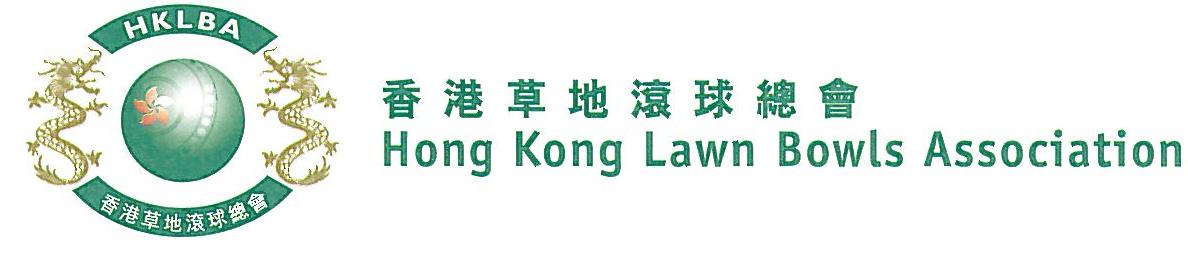 Novice Singles Competition 2023Entries FormThe Novice Singles Competition 2023 is scheduled to commence on Thursday, 23rd February, 2023. Matches will normally be scheduled for the evening session every Thursday. The Final will be held at the 2023 National Championship Finals Day - Summer.Format: Four bowls per player, first up to 21. Either Indoor or Outdoor green is allowed as home green.Tentative dates: 23rd February; 2nd, 9th, 16th, 23rd, 30th March; 13th, 20th and 27th April. Other midweek evenings may be used. National Championship Finals Day on 25th June 2023 (TBC). Re-scheduling of the Semi-finals and Final by competitors’ mutual agreement is not permitted.Entries deadline is Monday, 6th February 2023. Entries fee is $100 per player. Prizes will be awarded to the winner, second and joint thirds.Entries shall be restricted to persons who have not won any open international competition approved by World Bowls or any national competition included in Bye-law 6.1.c.(i) to (xvii).Men’s EntriesWomen’s Entries** Enter player name in one of the following formats only. Allow one space between initials with no dots required. Capitalize the first letter of each name.Club Convenors are required to email the duly completed entries form in MS Word doc format to competition@hklba.org before the deadline.Club : ______________________  Convenor's Signature: ______________	Date : _______________RefNameContact Tel. No.Home Green RefNameContact Tel. No.Home Green 172839410511612RefNameContact Tel. No.HomeGreenRefNameContact Tel. No.HomeGreen16273849510Example:Bonnie  YanBonnie W Y ChanBonnie ChanW Y Chan